Publicado en Madrid el 19/09/2019 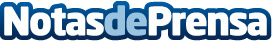 Auténtica comida cantonesa en el centro de MadridHong Kong Kitchen es conocido y reconocido por los amantes de la cocina asiática por ser uno de los restaurantes chinos más auténticos de la capital. Cuenta con una gran variedad de platos que provienen del recetario cantonés tradicional. Su pato asado y la pasta de arroz salteada con ternera al estilo Hong Kong son su especialidad. Es un plan ideal y, sobre todo, original, para aquellos que buscan nuevas experiencias y conocer nuevas culturas sin salir de la capitalDatos de contacto:Mercedes Soriano 911 736 954Nota de prensa publicada en: https://www.notasdeprensa.es/autentica-comida-cantonesa-en-el-centro-de Categorias: Gastronomía Viaje Entretenimiento http://www.notasdeprensa.es